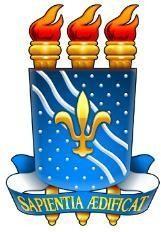 EDITAL Nº 18/2023 - CAVN/CCHSA/UFPBPROCESSO DE SELEÇÃO SIMPLIFICADA PARA FORMAÇÃO DE QUADRO DE RESERVA DE BOLSISTA(S) PARA FUNÇÃO DE PROFESSOR NO PROGRAMA MULHERES MILANEXO IFORMULÁRIO DE PEDIDO DE IMPUGNAÇÃO DO EDITALEu,													, portador	do		RG:	 				,	órgão	emissor:	 		, CPF		.				.	-	, venho nesta data solicitar a impugnação do Edital no				, referente ao Processo Seletivo Simplificado de Profissionais para atuar no Programa MULHERES MIL - UFPB.Os argumentos com os quais contesto o referido Edital são: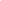 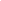 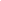 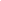 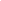 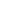 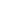  	_ 		,	de	de 2023. (Local)			(Data)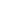 Assinatura do solicitante